We are asking parents if they would like to come in and read to the children maybe your child has a favourite story or you would like to read a story in a different language it would be great for all the children to hear it helping us develop our language skills and also understand and develop our awareness of different cultures. 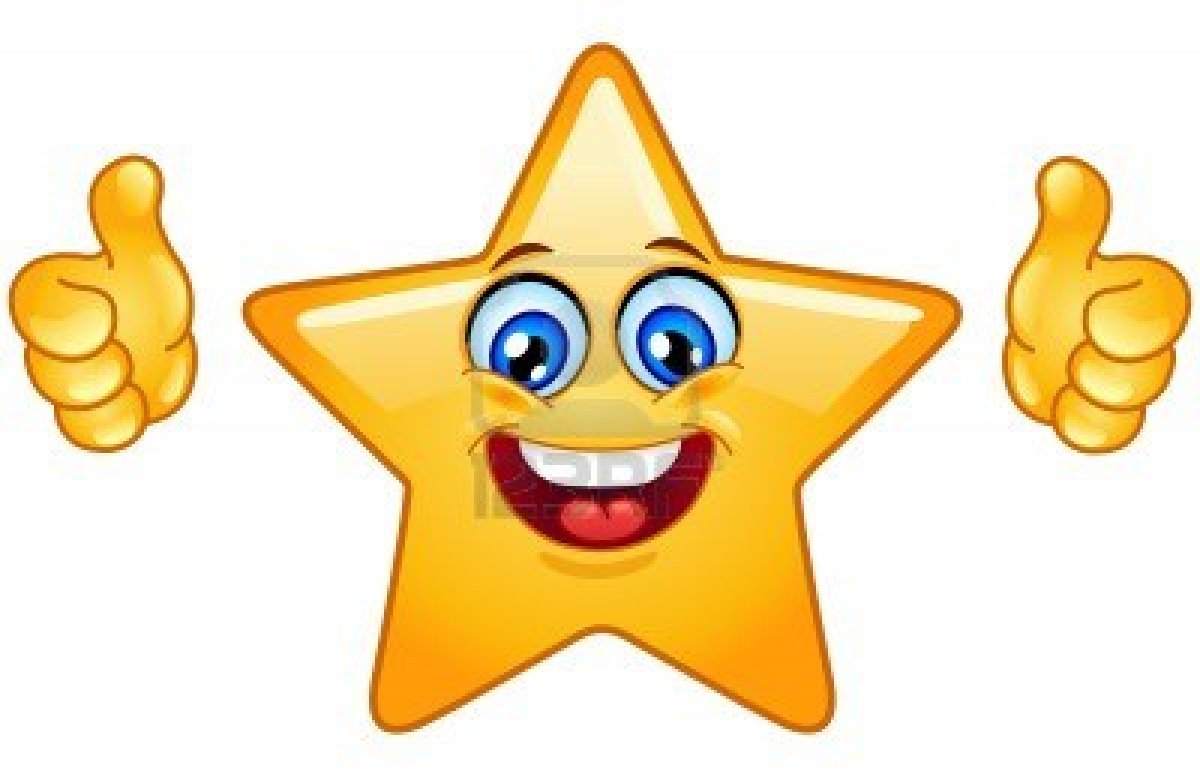 